「花蓮縣新建圖書總館計畫」
說明會邀請函單位名稱：　　　　　　　　　　　　　　□參加　　共　　　　人□不克參加聯 絡 人：　　　　　　　　　　E-mail：　　　　　　　　　　　　聯絡電話：　　　　　    　　　聯絡地址：　　　　　　　　　　　　交通路線圖：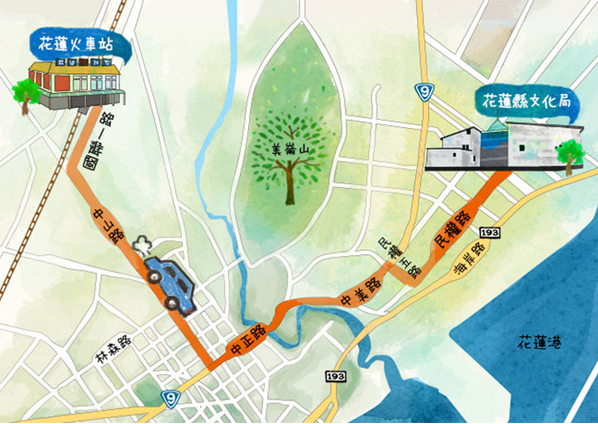 時　　間107年9月12日（星期三）下午2時交通資訊：
【公車】於花蓮火車站旁的花蓮客運《花蓮新站》搭車，搭乘《七星潭線》於《文化中心站》下車或《機場線》於《門諾醫院站》下車，走路約2分鐘到達

【自行開車】自《花蓮火車站》出發→右轉《國聯一路》→左轉《中山路》→左轉《中正路》→路名變《中美路》(跟中正路同一條路)→右轉《民權五街》→左轉《民權路》→(右側)《花蓮縣文化局》
地　　點花蓮縣文化局圖書館1樓文化電影院（花蓮市文復路6號）交通資訊：
【公車】於花蓮火車站旁的花蓮客運《花蓮新站》搭車，搭乘《七星潭線》於《文化中心站》下車或《機場線》於《門諾醫院站》下車，走路約2分鐘到達

【自行開車】自《花蓮火車站》出發→右轉《國聯一路》→左轉《中山路》→左轉《中正路》→路名變《中美路》(跟中正路同一條路)→右轉《民權五街》→左轉《民權路》→(右側)《花蓮縣文化局》
主辦單位花蓮縣文化局交通資訊：
【公車】於花蓮火車站旁的花蓮客運《花蓮新站》搭車，搭乘《七星潭線》於《文化中心站》下車或《機場線》於《門諾醫院站》下車，走路約2分鐘到達

【自行開車】自《花蓮火車站》出發→右轉《國聯一路》→左轉《中山路》→左轉《中正路》→路名變《中美路》(跟中正路同一條路)→右轉《民權五街》→左轉《民權路》→(右側)《花蓮縣文化局》
執行單位惇陽工程顧問有限公司交通資訊：
【公車】於花蓮火車站旁的花蓮客運《花蓮新站》搭車，搭乘《七星潭線》於《文化中心站》下車或《機場線》於《門諾醫院站》下車，走路約2分鐘到達

【自行開車】自《花蓮火車站》出發→右轉《國聯一路》→左轉《中山路》→左轉《中正路》→路名變《中美路》(跟中正路同一條路)→右轉《民權五街》→左轉《民權路》→(右側)《花蓮縣文化局》
詢問電話(03)822-7121轉506或168 圖書資訊科交通資訊：
【公車】於花蓮火車站旁的花蓮客運《花蓮新站》搭車，搭乘《七星潭線》於《文化中心站》下車或《機場線》於《門諾醫院站》下車，走路約2分鐘到達

【自行開車】自《花蓮火車站》出發→右轉《國聯一路》→左轉《中山路》→左轉《中正路》→路名變《中美路》(跟中正路同一條路)→右轉《民權五街》→左轉《民權路》→(右側)《花蓮縣文化局》
回函傳真(03)823-4831交通資訊：
【公車】於花蓮火車站旁的花蓮客運《花蓮新站》搭車，搭乘《七星潭線》於《文化中心站》下車或《機場線》於《門諾醫院站》下車，走路約2分鐘到達

【自行開車】自《花蓮火車站》出發→右轉《國聯一路》→左轉《中山路》→左轉《中正路》→路名變《中美路》(跟中正路同一條路)→右轉《民權五街》→左轉《民權路》→(右側)《花蓮縣文化局》
E-mailhwliang@mail.hccc.gov.tw（梁小姐）交通資訊：
【公車】於花蓮火車站旁的花蓮客運《花蓮新站》搭車，搭乘《七星潭線》於《文化中心站》下車或《機場線》於《門諾醫院站》下車，走路約2分鐘到達

【自行開車】自《花蓮火車站》出發→右轉《國聯一路》→左轉《中山路》→左轉《中正路》→路名變《中美路》(跟中正路同一條路)→右轉《民權五街》→左轉《民權路》→(右側)《花蓮縣文化局》
本案茲訂於107年9月12日（星期三）下午2時辦理說明會，當日
流程簡附於次頁，誠摰邀請您蒞臨指導，並於107年9月11日（星期二）中午12時前將回條擲回。敬  祝順 頌 時 祺花蓮縣文化局局長 陳淑美 敬邀「花蓮縣新建圖書總館計畫」
說明會回條「花蓮縣新建圖書總館計畫」
說明會流程「花蓮縣新建圖書總館計畫」
說明會流程13：40-14：00開放入場及報到14：00-14：10主席致詞14：10-14：30規劃單位報告－「建立縣市圖書館中心計畫」
（惇陽工程顧問股份有限公司）14：30-15：30意見交流及回應15：30-總結散會